Диагностическая работа по математике 5 классВариант 1____________________________________________________________________                                                       ___________	(Фамилия, Имя, Отчество)	          	(класс, буква)Перед Вами задания по математике. На их выполнение отводится 60 минут. Внимательно читайте задания.Часть IК каждому заданию (№№ 1-10) даны варианты ответов, один из них правильный.1. Число пятьсот сорок три тысячи семьдесят два записывается цифрами так:1) 54372			2) 543072			3) 543702			4) 54300722. На сколько больше значение выражения 3047 · 10, чем значение выражения 3047 · 9?1) на 347				2) на 3047			3) на 3407			4) на 34703. Если сложить 21876 и 345087, то получится 1) 366853			2) 366863			3) 366953			4) 366963 4. Укажите частное, в значении которого 4 цифры.1) 13900 : 4						3) 19779 : 57 2) 91252 : 7						4) 66755 : 795. Уменьшаемое равно 6741, вычитаемое равно 549. Разность равна1) 6102			2) 6192			3) 6202			4) 62926. В двух одинаковых бидонах 10 л молока, а в ведре 20 л молока. Во сколько раз молока в бидоне меньше, чем в ведре?1) в 2 раза			2) в 3 раза			3) в 4 раза			4) в 5 раз7. Для ремонта кабинета требуется 9 банок краски. Стоимость одной банки краски 120 рублей. У покупателя 1000 рублей. Для покупки краски покупателю денег1) не хватит, нужно еще 180 рублей		3) хватит, останется 180 рублей2) хватит, останется 80 рублей			4) не хватит, нужно еще 80 рублей8. Укажите, какое действие выполняется последним в выражении  23 · 45 – (98 + 360 : 36).1) умножение						3) сложение2) вычитание 					4) деление9. Купили 600 г конфет. Четвертую часть положили в вазу. Сколько граммов конфет положили в вазу?1) 150				2) 240				3) 400				4) 80010. Миша выехал из дома на тренировку в 11 ч 00 мин. Дорога от дома до спортзала и обратно заняла 1 ч 25 мин. В спортзале Миша провел 2 ч 15 мин. В какое время Миша вернулся домой?1) в 13 ч 40 мин					3) в 14 ч 50 мин2) в 14 ч 40 мин					4) в 15 ч 00 минЧасть II	Ответы следующих заданий (№11-15) запишите аккуратным разборчивым почерком.  Ответом на задания является целое число.11. Из двух пунктов А и В, находящихся на расстоянии 120 км друг от друга, в одно и то же время в противоположных направлениях выехали два мотоциклиста (см. рисунок).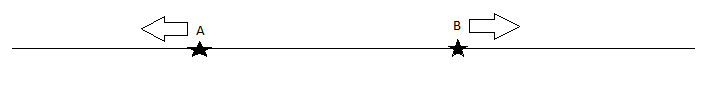 Скорость первого мотоциклиста 55 км/ч, а скорость второго на 10 км/ч больше. На каком расстоянии друг от друга они будут через 7 часов после начала движения? Ответ: __________ км12. В магазин привезли цветочную рассаду: 8 ящиков петуний и 6 ящиков бархатцев. В каждом ящике было одинаковое количество растений. Петуний привезли на 24 больше, чем бархатцев. Сколько всего цветов привезли в магазин?Ответ: _________ цветов13. Вычислите: 10 м – 2 м 3 дм + 72 дм 8 см = ______ см14. Укажите  строку, в которой все именованные числа равны.В ответ  запишите только номер правильного ответа.1) 2 т 4 ц,   24 ц,   2400 кг,   2400000 г2) 3683 м,   36 м 83 см,   368300 см,   368 дм 3 см3) 780 мм,   7 см 80 мм,   78 см,   7 дм 8 см4) 250 мин,   15000 сек,   2 ч 50 мин,   2 ч 300 секОтвет: _______15. На 1 м2 пола расходуется 165 г краски. Сколько потребуется краски, чтобы покрасить пол в комнате такой формы?Ответ: ______гДиагностическая работа по математике 5 классВариант 2____________________________________________________________________                                                       ___________	(Фамилия, Имя, Отчество)	          	(класс, буква)Перед Вами задания по математике. На их выполнение отводится 60 минут. Внимательно читайте задания.Часть IК каждому заданию (№№ 1-10) даны варианты ответов, один из них правильный.1. Число семьсот тридцать четыре тысячи восемь записывается цифрами так:1) 7348			2) 73408			3) 734008			4) 73400082. На сколько больше значение выражения 4076 · 10, чем значение выражения 4076 · 9?1) на 476				2) на 4076			3) на 4706			4) на 47603. Если сложить 43768 и 214076, то получится 1) 257734			2) 257744			3) 257834			4) 257844 4. Укажите частное, в значении которого 5 цифр.1) 59274 : 6						3) 39903 : 47 2) 78624 : 7						4) 62307 : 635. Уменьшаемое равно 7832, вычитаемое равно 638. Разность равна1) 7104			2) 7204			3) 7194			4) 72946. В трех одинаковых банках 15 л кваса, а в бочке 30 л кваса. Во сколько раз кваса больше в бочке, чем в банке?1) в 2 раза			2) в 3 раза			3) в 5 раз			4) в 6 раз7. Для ремонта комнаты требуется 8 рулонов обоев. Стоимость одного рулона обоев 130 рублей. У покупателя 1000 рублей. Для покупки обоев покупателю денег1) не хватит, нужно еще 140 рублей		3) не хватит, нужно еще 40 рублей 2) хватит, останется 140 рублей			4) хватит, останется 40 рублей8. Укажите, какое действие выполняется последним в выражении  420 : 12 – (29 + 46 · 37).1) вычитание						3) деление2) сложение						4) умножение 9. Купили 800 г клубники. Пятую часть положили в вазу. Сколько граммов клубники положили в вазу?1) 100				2) 160				3) 640				4) 70010. Маша выехала из дома в музыкальную школу в 10 ч 00 мин. Дорога от дома до музыкальной школы и обратно заняла 1 ч 15 мин. В музыкальной школе Маша провела 2 ч 35 мин. В какое время Маша вернулась домой?1) в 13 ч 40 мин					3) в 13 ч 50 мин2) в 14 ч 40 мин					4) в 14 ч 50 минЧасть II	Ответы следующих заданий (№11-15) запишите аккуратным разборчивым почерком.  Ответом на задания является целое число.11. Из двух пунктов, расстояние между которыми 430 км, одновременно навстречу друг другу выехали две машины. Скорость первой машины 70 км/ч, а скорость второй на 15 км/ч меньше. На каком расстоянии друг от друга они будут через 2 часа после начала движения?Ответ: __________ км12. В зоопарк привезли корм для животных: 9 мешков моркови и 6 мешков капусты. В каждом мешке было одинаковое количество овощей. Капусты было на 21 кг меньше, чем моркови. Сколько всего килограмм овощей привезли в зоопарк? Ответ: _________ кг13. Вычислите: 12 м + 4 м 5 дм – 98 дм 7 см = ______ см14. Укажите строку, в которой все именованные числа равны.В ответ запишите только номер правильного ответа.1) 5326 дм,   53 м 26 см,   53260 см,   532дм 6см2) 430 мм,   40 см 30 мм,   43 см,   4 дм 3 см3) 230 мин,   13800 сек,   2 ч 30 мин,   2 ч 180 сек4) 5 т 7 ц,   57 ц,   5700 кг,   570000 гОтвет: _______15. На 1 м2 потолка расходуется 145 г краски. Сколько потребуется краски, чтобы покрасить потолок в комнате такой формы?Ответ: ______ г